Modello ALL. A OFFERTA TECNICA – SUB CRITERIO A2FORNITURA, INSTALLAZIONE E MANUTENZIONE DI APPARECCHIATURE  E SISTEMI DI SECURITY PRESSO I PORTI DELL’ADSP DEL NORD SARDEGNA E DI ORISTANO AI FINI DEI CONTROLLI PREVISTI SUI PASSEGGERI DAI PIANI DI SECURITY– CODICE CIG 8632471C6A – Importo a base d’asta € 3.529.260,00 oltre IVA – RUP Ing. Alessandra SalvatoCRITERIO A – SUBCRITERIO A2Il/la sottoscritto/a: _________________________________________ CF _______________________nato/a (luogo e data di nascita): ________________________________________________________residente in ______________________________________________________ Prov. _____________  Via/p.zza  __________________________________________________________________________in qualità di: ___________________________________________  della Ditta ___________________ __________________________________________________________________________________con sede in  ______________________________________________________ Prov. _____________ Via/p.zza  __________________________________________________________________________C.F.: _____________________________________ partita IVA  ________________________________fax ________________________ tel _____________________________________________________ e-mail _____________________________________________________________________________PEC  _______________________________________________________________________________ai fini dell’attribuzione dei punteggi per l’offerta tecnica, come esplicitato nel Capitolato Speciale d’Appalto facente parte integrante dei documenti di gara della presente procedura di affidamento, dichiara:Criterio A. CARATTERISTICHE TECNICHE DELLE APPARECCHIATURE OFFERTESub criterio A2: Optional e/o accessori aggiuntivi offerti per ciascuna apparecchiatura di cui all’art. 2 del CSA.________________________________________________________________________________________________________________________________________________________________________________________________________________________________________________________________________________________________________________________________________________________________________________________________________________________________________________________________________________________________________________________________________________________________________________________________________________________________________________________________________________________________________________________________________________________________________________________________________________________________________________________________________________________________________________________________________________________________________________________________________________________________________________________________________________________________________________________________________________________________________________________________________________________________________________________________________________________________________________________________________________________________       Firma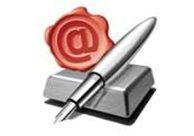 Il presente ALLEGATO A OFFERTA TECNICA - sub criterio A2  è composto di n. _______ pagine.